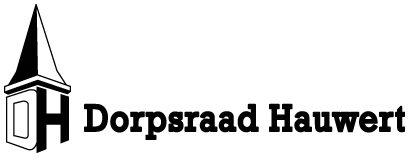 Secretariaat, Aris Ruijter, Hauwert 124e-mailadres: dorpsraad@dorphauwert.nlwebsite: www.dorphauwert.nl
Agenda dorpsraadvergadering Hauwert 
Datum: 5 juni, aanvang 20:00
Waar: Dorpshuis De WerfAgendapuntenOpeningBinnengekomen stukken:Woningbouwprogramma gemeente MedemblikGVVPMijnbuurtje.nlNotulen vorige vergaderingDorpsraad Hauwert:WebsiteStatutenInfogids 2023Veiligheid:TuinstraatKlaverweideDorpshuis De WerfToelichting enquête verenigingenBerichten van de ledenRondvraagSluitingVergaderingen 20235 juni18 september (onder voorbehoud, n.t.b.)20 november (onder voorbehoud, n.t.b.)